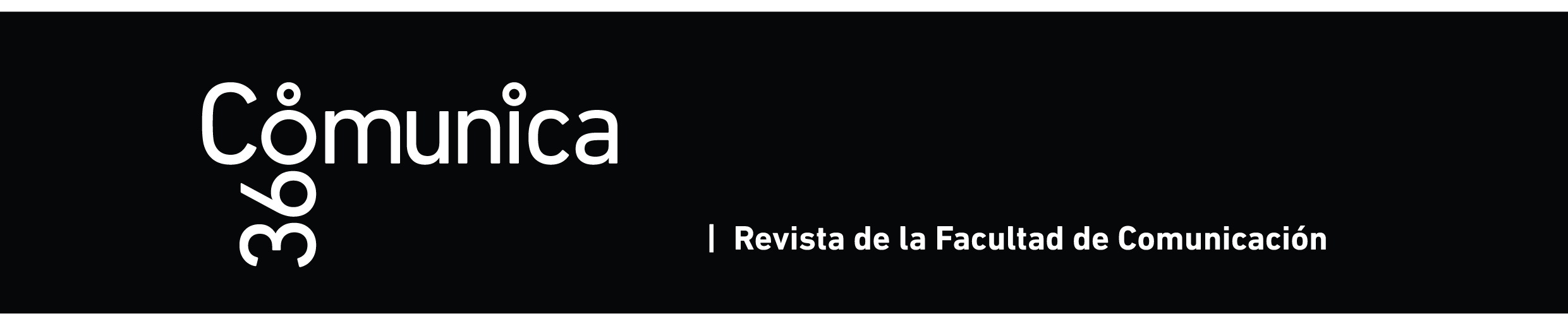 FORMULARIO DE REVISIÓN FORMATO FLEXIBLE Comentarios para el autor/a:  Evaluador/aTítulo del artículo Fecha de entrega A) Evaluación del contenido del artículo (califique del 1 al 5, siendo 5 el más alto)A) Evaluación del contenido del artículo (califique del 1 al 5, siendo 5 el más alto)Precisión del título. El resumen contiene objetivo, metodología y resultados principales.  Justificación adecuada del tema. Problema de investigación y objetivos explícitos. Claridad y justificación en la estrategia metodológica.Concordancia entre objetivos y resultados. Resultados expuestos con claridad.La discusión aporta nuevos conocimientos prácticos sobre la temática planteada.  B) Evaluación de la presentación del artículo (califique del 1 al 5, siendo 5 el más alto)B) Evaluación de la presentación del artículo (califique del 1 al 5, siendo 5 el más alto)Adecuada composición gramatical general.  Revisión bibliográfica actualizada y relevante.  C) Publicación del artículo (marque con X solo una opción) C) Publicación del artículo (marque con X solo una opción) El artículo debe publicarse.  El artículo puede publicarse con modificaciones. El artículo no debe publicarse. D) Datos del evaluador D) Datos del evaluador Grado académico más alto. Afiliación institucional-académica.  